       Кореличский районный ЦГЭ совместно с Кореличским ЦСОН и Кореличским МО ГАИ  принял участие в районной акции «Дом без насилия».  В рамках акции распространялись памятки и номера телефонов служб помощи домашнего насилия.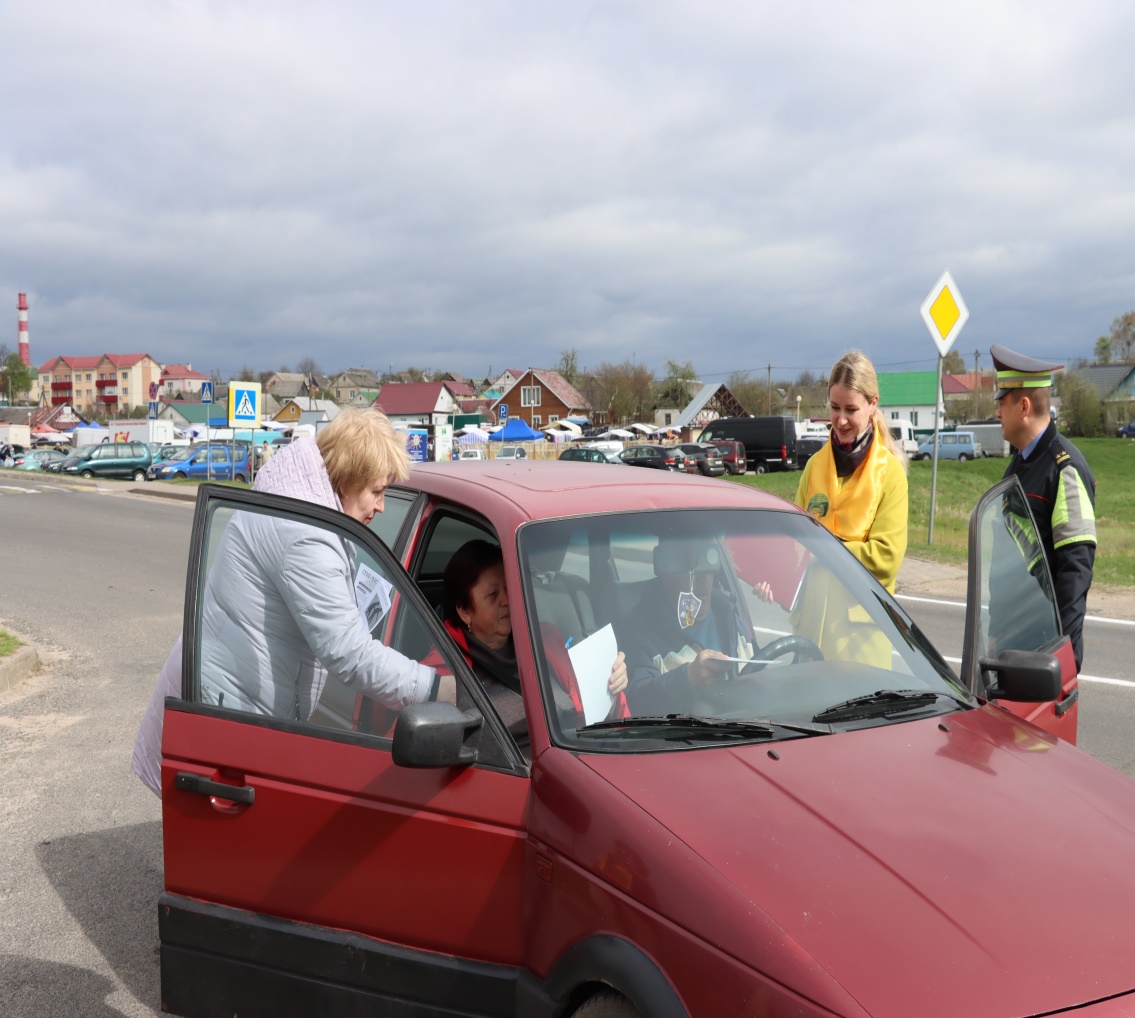 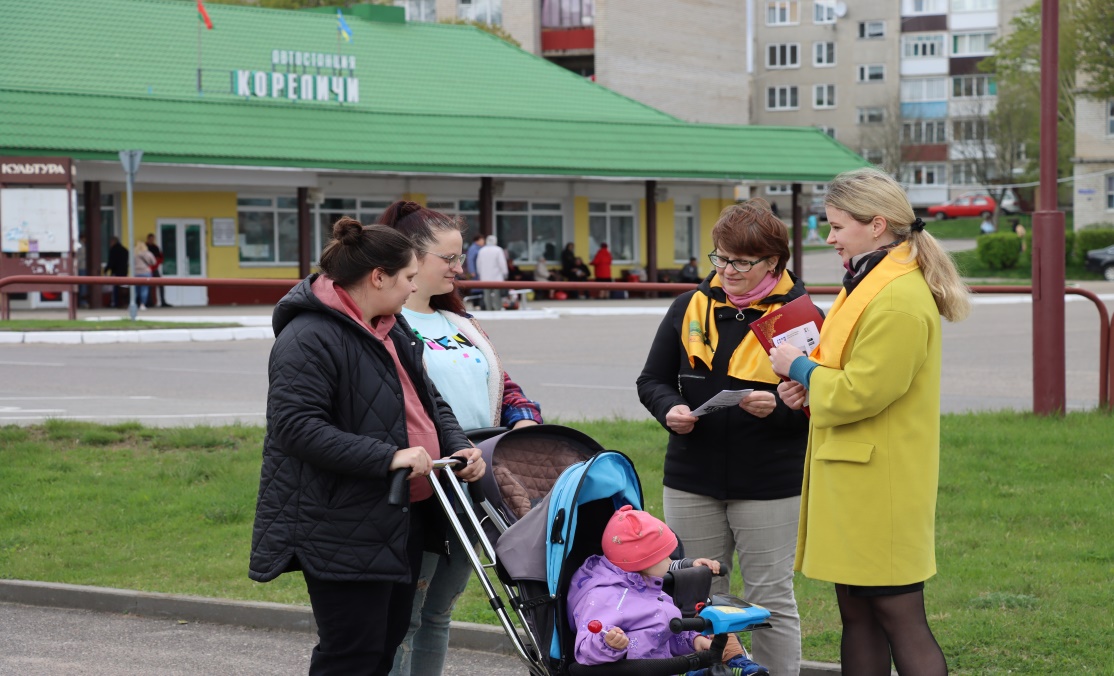 